УТВЕРЖДАЮ:ВрИО директора ОГБУК «Ульяновскаяобластная библиотека для детейи юношества имени С.Т. Аксакова»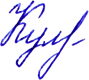 __________________Е.П. Куличкова« 30 »  сентября  2022 г.ПОЛОЖЕНИЕО Всероссийском марафоне чтения «Сталинградский рубеж»1. Общие положения1.1. Всероссийский марафон чтения (далее ‒ Марафон) «Сталинградский рубеж» проводится с 1 октября 2022 по 2 февраля 2023 года. Марафон проводится во исполнение Указа Президента Российской Федерации от 15.07.2022 № 457 «О праздновании 80-летия разгрома советскими войсками немецко-фашистских войск в Сталинградской битве».1.2. Марафон проводится ОГБУК «Ульяновская областная библиотека для детей и юношества имени С.Т. Аксакова» (далее ‒ Организатор).1.3. К участию в Марафоне приглашаются дети в возрасте 10-14 лет, а также библиотечные специалисты и педагоги.2. Цель и задачи2.1. Цель Марафона ‒ формирование патриотических ценностей у детей 10-14 лет на основе художественной литературы о Сталинградской битве.2.2. Задачи Марафона:‒ активизировать читательскую деятельность детей;‒ способствовать получению детьми знаний о Сталинградской битве и осуществить проверку полученных знаний;‒ популяризировать произведения художественной литературы, посвящённые подвигу русского народа в Сталинградской битве;‒ выявить инновационные интерактивные практики, основанные на материале произведений художественной литературы о Сталинградской битве и применяемые библиотечными специалистами и педагогами России в массовой работе по патриотическому воспитанию подрастающего поколения.3. Порядок проведения Марафона3.1. Вся информация о Марафоне и сопутствующие материалы размещаются на официальном сайте Организатора (http://aksakovka.ru) под баннером «Всероссийский марафон чтения «Сталинградский рубеж».3.2. Организатор:‒ информирует библиотеки Ульяновской области, а также республиканские, краевые и областные библиотеки других регионов России о старте Марафона;‒ создаёт и модерирует группу «Всероссийский марафон чтения «Сталинградский рубеж» в социальной сети «ВКонтакте» (https://vk.com/club216216234);‒ разрабатывает Всероссийский патриотический онлайн-диктант «Февральский свет Победы», который проводится в рамках Марафона;‒ осуществляет информационное сопровождение Марафона;‒ проводит консультации.3.3. Республиканские, краевые и областные библиотеки:‒ содействуют распространению информации о Марафоне в своих регионах;‒ привлекают к участию в Марафоне детей в возрасте 10-14 лет, библиотечных специалистов и педагогов;‒ проводят мероприятия, в ходе которых знакомят детей в возрасте 10-14 лет с произведениями художественной литературы, посвящёнными Сталинградской битве;‒ по окончании мероприятий отправляют отчёты по форме, размещённой в соответствии с п. 3.1.3.3. Участники Марафона записывают видеоролики следующего содержания:‒ дети в возрасте 10-14 лет создают буктрейлер произведения художественной литературы, посвящённого Сталинградской битве;‒ библиотечные специалисты и педагоги представляют в свободной форме авторскую инновационную интерактивную практику, основанную на материале произведений художественной литературы о Сталинградской битве и применяемую в массовой работе по патриотическому воспитанию подрастающего поколения.Требования к видео:‒ максимальная продолжительность: 3 минуты для буктрейлера и 5 минут для представления авторской инновационной интерактивной практики;‒ запись должна быть произведена в хорошо освещённом тихом месте с помощью качественного оборудования;‒ музыкальное сопровождение допустимо только для буктрейлера;‒ желательна горизонтальная съёмка.3.4. Участники размещают записанные видеоролики в группе «Всероссийский марафон чтения «Сталинградский рубеж» в социальной сети «ВКонтакте» (https://vk.com/club216216234). Группа рассматривается Организатором как площадка для общения участников и иных заинтересованных лиц в рамках тематики Марафона. Любые высказывания провокационного и оскорбительного характера удаляются.При размещении видеоролика участник указывает настоящие имя и фамилию (при использовании в социальной сети «ВКонтакте» псевдонима), регион, населённый пункт; дети также указывают школу и класс, взрослые ‒ место работы и должность. Видеоролики принимаются до 31 января 2023 года.3.5. С 30 января по 2 февраля 2023 года Организатор проводит Всероссийский патриотический онлайн-диктант «Февральский свет Победы». Задания диктанта размещаются в соответствии с п. 3.1. Правильные ответы публикуются 6 февраля 2023 года.4. Порядок поощрения участников Марафона4.1. Участники Марафона получают сертификаты. Форма сертификата размещается в соответствии с п. 3.1.